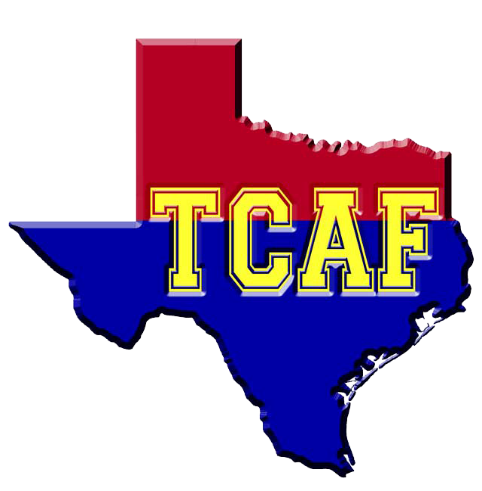 Academic All-StateNomination GuidelinesAnd ApplicationAcademic All State Nomination Instructions/Requirements:Applications and all required forms must be received by TCAF office within ten days of the All-State Team Selection. Full time Student or Home-Schooled Athlete that are members of a TCAF school and meet all TCAF requirements.Must be Junior or SeniorMust have cumulative GPA of 3.5 or above on a 4.0 grading scale.Must be of good moral characterStudents must achieve the following to be eligible for Academic All-State team:Baseball* First Team All-District* Second Team All-District		2. Basketball 	 		* First Team All-District                                                                                                                                                                               			* Second Team All-District		3. Cross Country 			* Top 10 at State Meet		4. Football			* First Team All-District                                                                                                          			* Second Team All-District5. Golf * Qualify for the state tournament                                                                                      * Individual or Team Member		6. Soccer* First Team All-District                                                                                                  * Second Team All-District        		7. Softball			* First Team All-District                                                                                                                           			* Second Team All-District 8. Tennis				* Qualify for State Tournament			9. Track and Field					* Qualify for State Meet                                                                                                                        				* Individual or Relay Team Member10. Volleyball 				* First Team All-District                                                                                                                                                     				* Second Team All-DistrictAwardsAcademic All-State Team listed on the TCAF websiteAcademic All-State Certificate TCAF Academic All State Application FormAcademic All State Requirements:Full time Student at TCAF schoolMust be Junior or SeniorMust have a cumulative GPA of 3.5 or above on a 4.0 grading scale.Must be of good moral characterClass Rank ___________________                                        Athlete’s GPA _________________							       (Send copy of Athletes transcript)Coach’s signature ______________________________________________________________________Principal signature ______________________________________________________________________ACADEMIC ALL-STATE NOMANATIONS MUST BE RECEIVED WITHIN 10 DAYS AFTER ALL STATE SELECTIONS.PLEASE CHECK TO BE SURE THAT THE APPLICATION IS COMPLETE AND OFFICIAL TRANSCRIPT SHOWING CLASS RANK AND CUMULATIVE GPA IS INCLUDED BEFORE MAILING TO THE ADDRESS BELOW:Mail to :CSAF, Inc.P.O. Box 136175Ft. Worth, Texas 76136Student Athlete Name:School Name:School Address:City, ZipCoach:Coach’s Email: